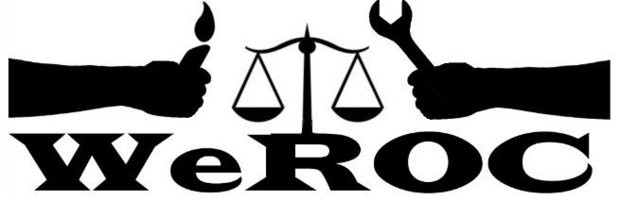 WeROC Meeting of the Whole Thursday, March, 2023 5:30-6:306:30-7:00 extension if neededIn Person: 111 S. Wallace, Ypsilanti, MI 48197 orVia Zoom https://us02web.zoom.us/j/7643282234  Meeting Facilitator:  Cindy Bodewes    5:30	Welcome and Opening Reflection	Cindy Bodewes		5:35	Agenda Review			Cindy Bodewes5:40     Brief Introductions (Name, affiliation)/New Participants5:45	Nominating Committee Formed	Cindy Bodewes5:55	Community Center in Superior Township	Tad Wysor/Cindy BodewesHow Can WeROC Help/Request from Pastor Wimberly6:05	Report on a Day with Union Partners		Cindy Bodewes/Tad Wysor6:15	Action Team UpdatesJustice MattersVoter RightsHealth Equity6:25	MOSES Organizing 101 Training March 18 in Dearborn6:30-7:00 Fellowship and/or Extended Conversation if needed/desiredNext Meetings 	April 6	May 4	June 1Our MissionWeROC brings together faith, labor, community organizations and individuals to build healthy collective power needed to break down the systems that sustain injustice, racism, and economic inequality.Our VisionWeROC's vision is to use our organizing process for the purpose of creating opportunities for more people of color, lower income residents, and youth to participate at the tables where decisions affecting them and the broader community are made, so that together we are developing effective strategies for dismantling the structures that stubbornly maintain injustice, racism, and economic inequality in our area.